國 立 虎 尾 科 技 大 學  工業4.0智能機械與智慧製造國際技術人才培育學院計畫智能機械與智慧製造學程加 選 課 意 願 表授課老師：陳鳯山博士課程名稱：綠色及永續製造企業系統(3學分/3小時)當期課號：2665(不開放選課)課程期間：111/07/11(一)、07/12-08/16              上課時間：星期二、星期三第6-9節(詳附件NFU_Syllabus_Green2022)               上課地點：自動化系研討室BGA0340(綜一館3F)備註:課程人數有限，報名從速。本加選課意願表收件至111年6月13日(一)。填表後，檔名請修改:11107加選課意願表_Green2022_黃小玉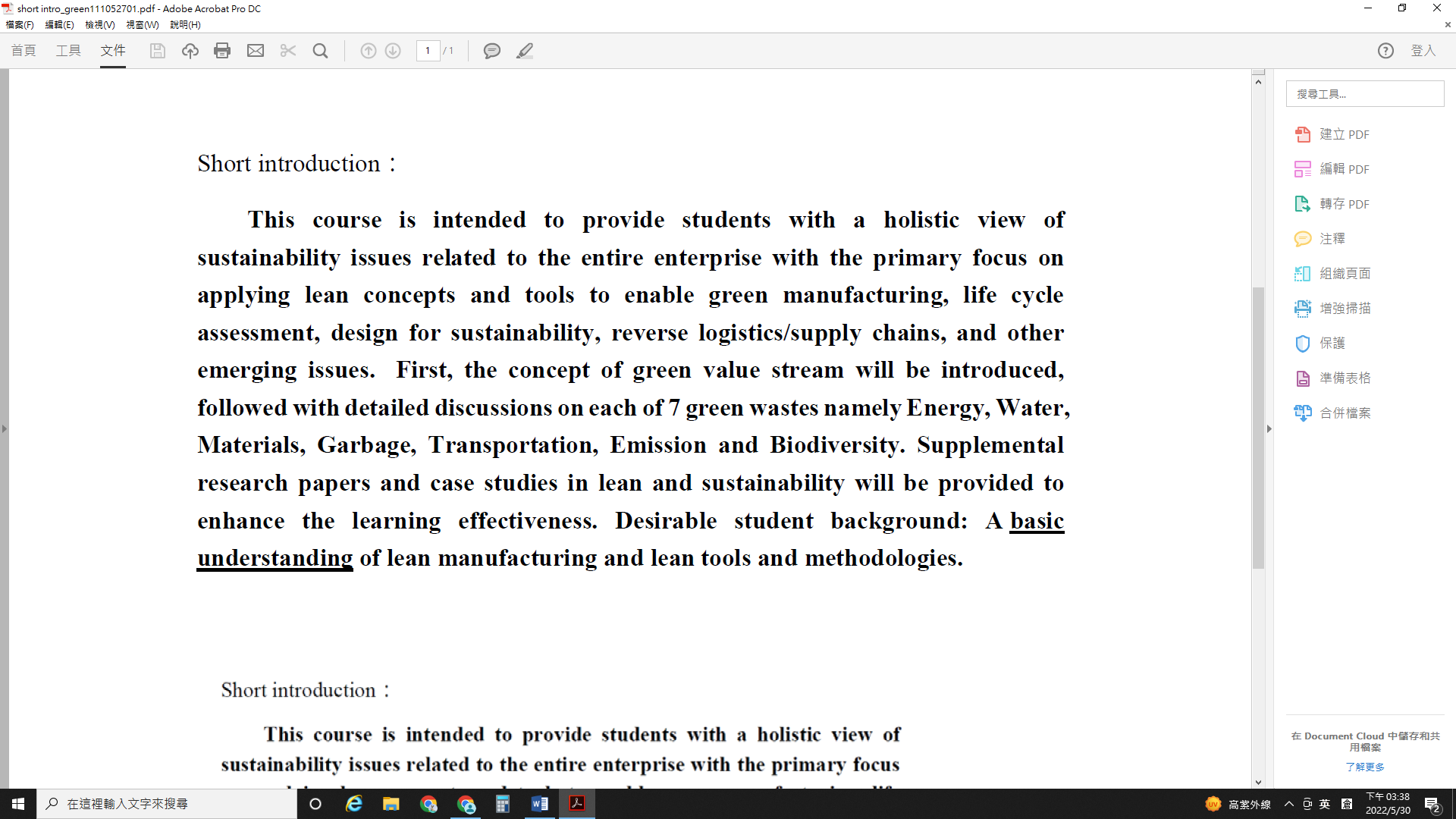 No.班級名稱姓名學  號願意加選課有意願